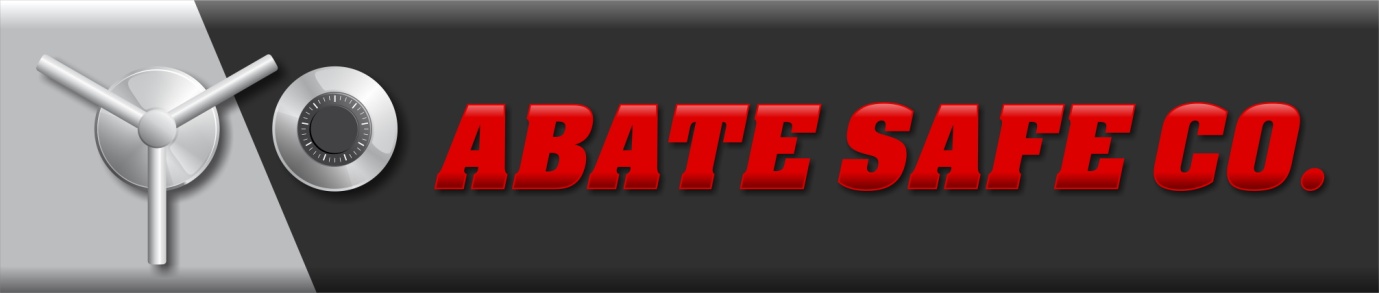 Second Hand Safe Brand and Model: Bentley FortressType of safe: 250K Cash Rated theft resistant Safe External dimensions: Height 750 mm, Width 710 mm & Depth 725 mm (Plus 50mm for door handle)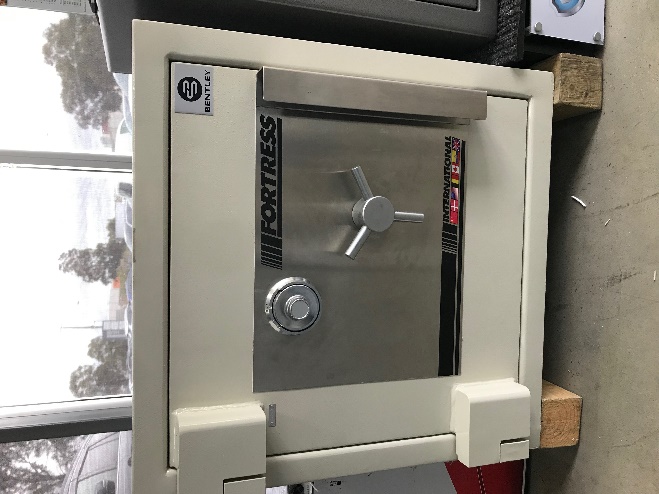 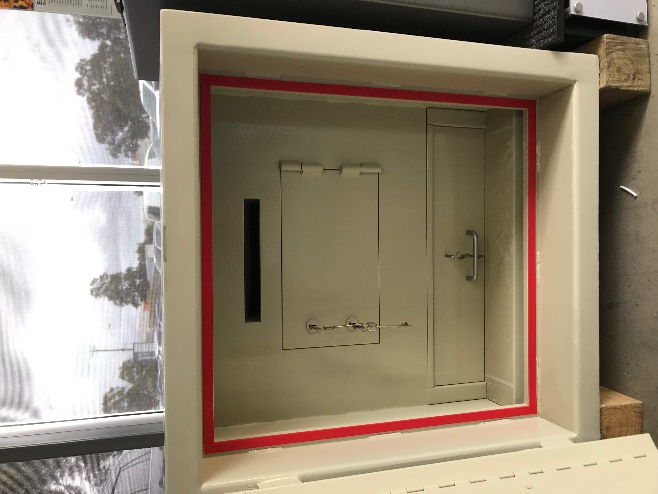 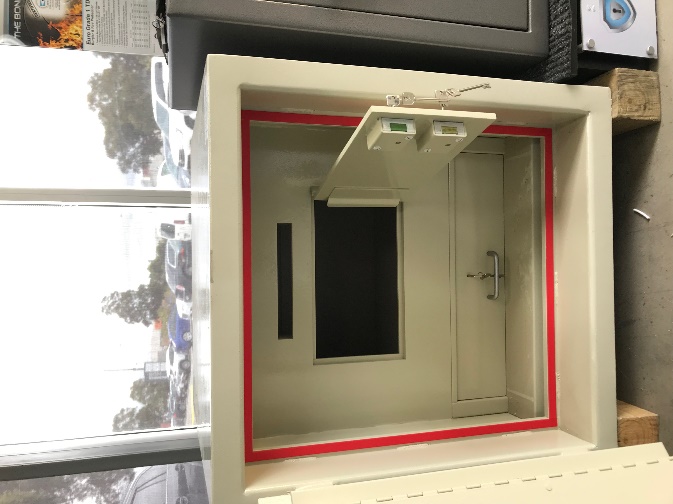 External locking features: 4 wheel combination lockInternal features: 1 x deposit slot with dual key locking door1 x lockable roll out drawThis is inclusive of:12 month warrantyFully servicing of all locks and mechanism2 keys for all locksTotal price for supply, delivery and installation is $4950.00 Plus G.S.T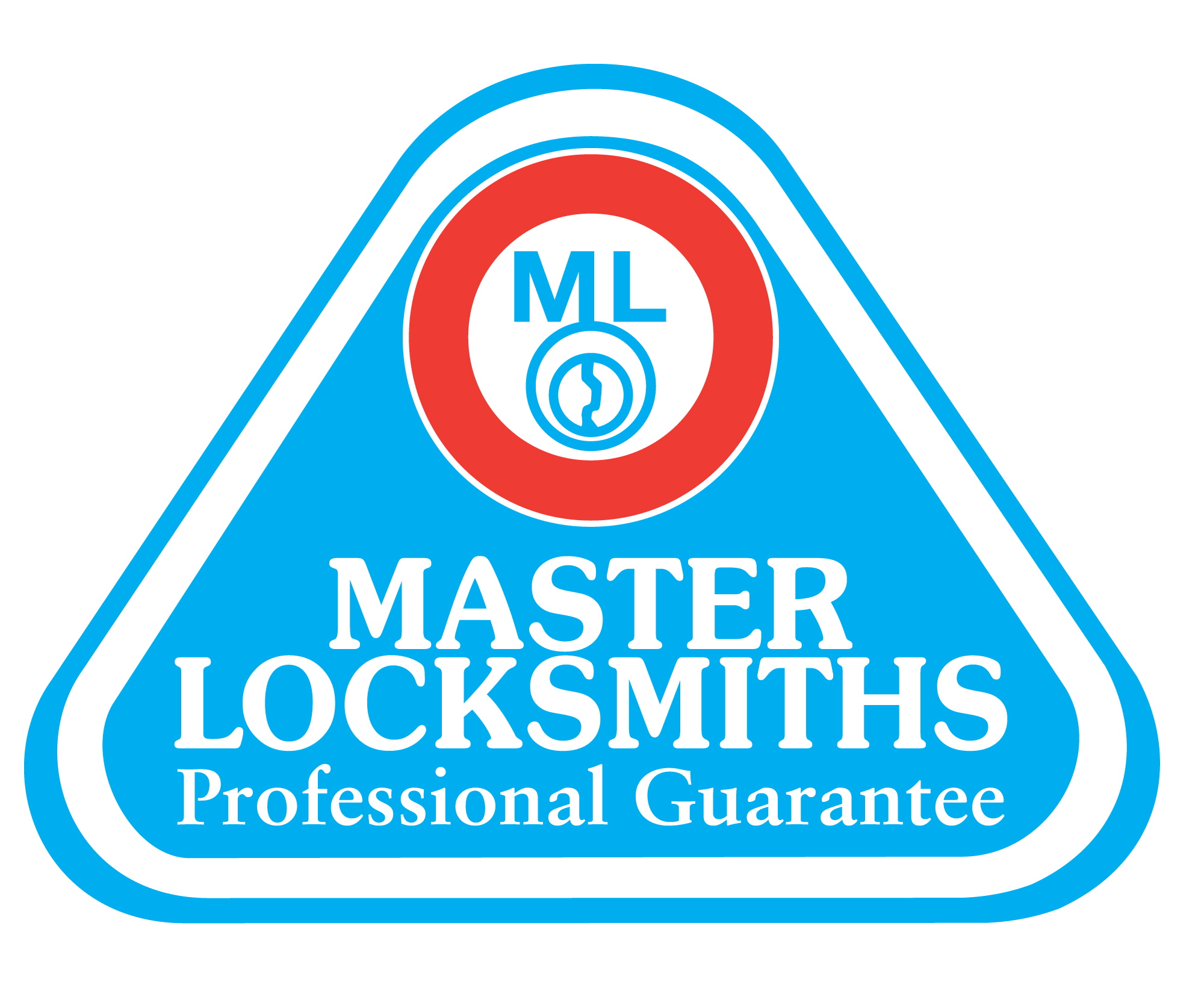 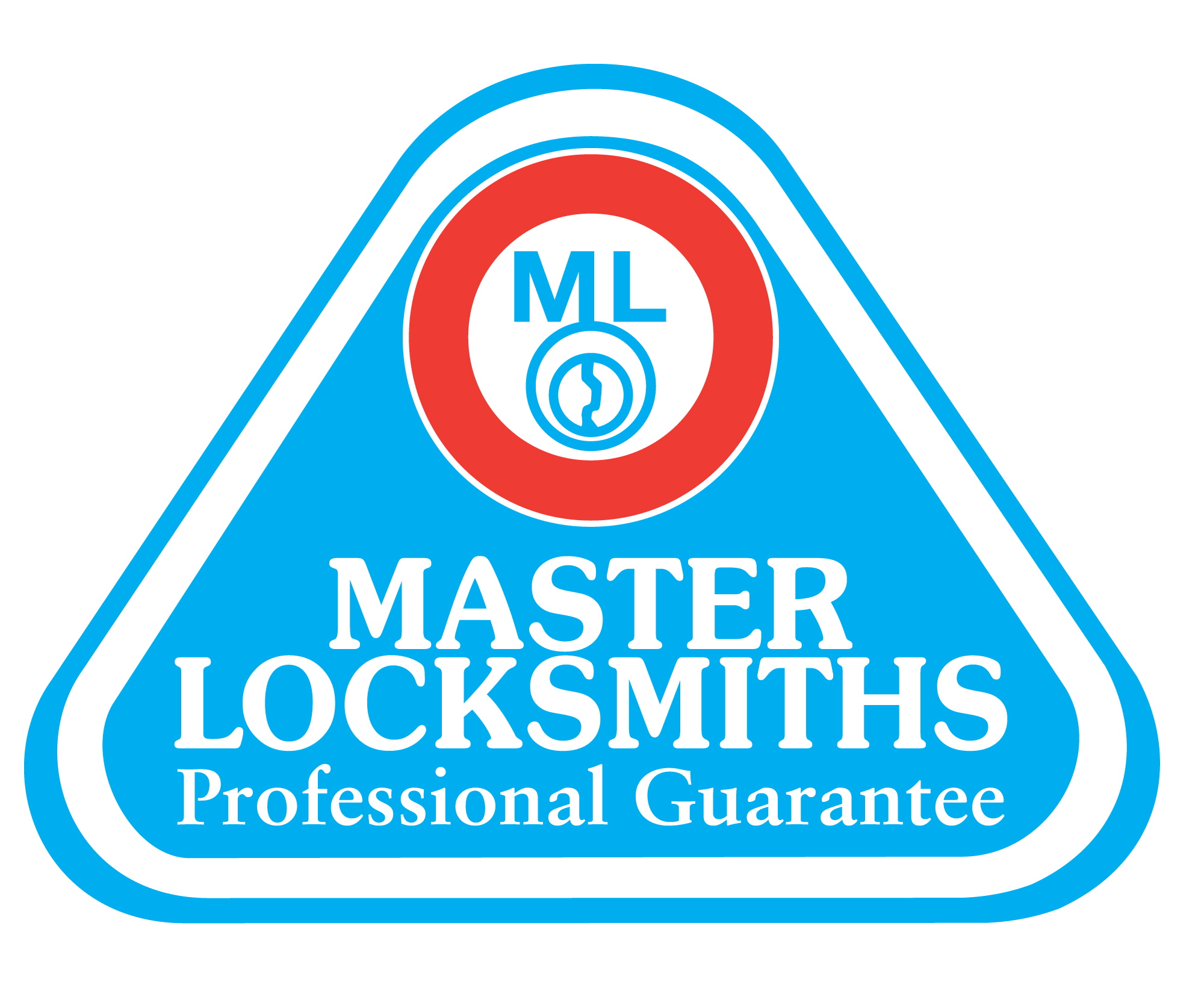 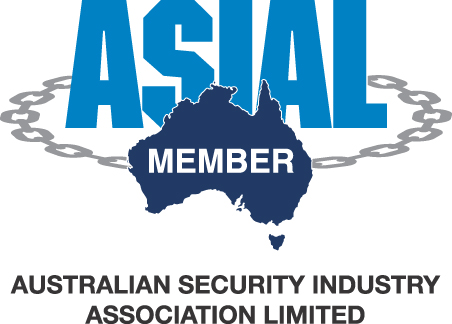 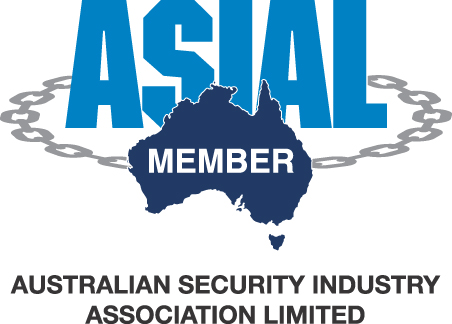 Unit 16 47-51 Little Boundary Rd Laverton North, Vic 3026Ph:  1800 01 91 71          Fax:  +61 3 9318 9877Email:   sales@abatesafe.com.au